Publicado en  el 30/10/2015 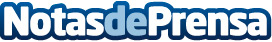 La Comunidad de Murcia trabaja para traer a la Región 49 proyectos de inversión que crearían casi 2.000 puestos de trabajoLa Comunidad trabaja para traer a la Región 49 proyectos de inversión que crearáan casi 2.000 puestos de trabajoDatos de contacto:Nota de prensa publicada en: https://www.notasdeprensa.es/la-comunidad-de-murcia-trabaja-para-traer-a-la Categorias: Finanzas Murcia Recursos humanos http://www.notasdeprensa.es